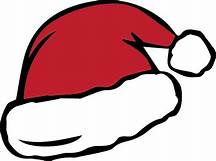 School Games NATIONAL SANTA DASHPhotography Competition - Active Santa Selfie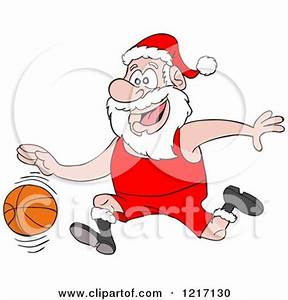 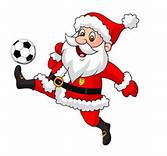 Take a picture that shows Santabeing active in Manchester!You may want to take a photoof Santa being active in an unusual place, at a place of interest or maybe taking part in an unusual activity.The only stipulation is that you stay SAFE and have some FUN!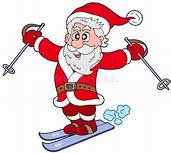 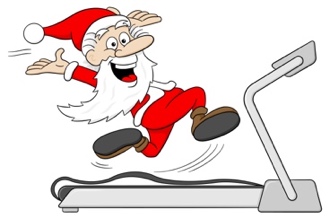 Photos can be posted on Twitter using  #activesanta          Tag us in @mcrschoolsPEEntries submitted by: Tuesday 15th December*Please make sure you have permission to share the photo from whoever is in the photo.